Math 3H							Name:__________________________________Per:___7.1 Graphs of Sine and CosineIdentify the amplitude and period.  Then sketch one period of the graph.Identify the amplitude, period, and midline.  Then write the equation for the function.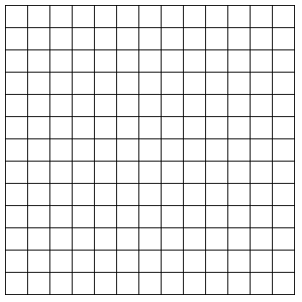 	Amp:                                                                               Period:	Amp:                                                                               Period:	Amp:                                                                               Period:	Amp:                                                                               Period:	Amp:                                                                               Period:	Amp:                                                                               Period:	Amp:                                                                               Period:	Amp:                                                                               Period:	Amp:                                                                               Period:	Amp:                                                                               Period:	Amp:                                                                               Period:	Amp:                                                                               Period: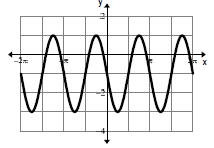 Amp:PeriodMidline:Equation: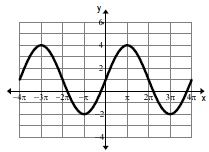 Amp:PeriodMidline:Equation: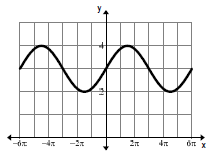 Amp:PeriodMidline:Equation: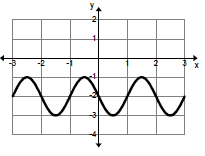 Amp:PeriodMidline:Equation: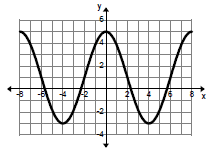 Amp:PeriodMidline:Equation: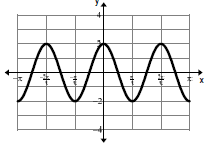 Amp:PeriodMidline:Equation: